1                                                                                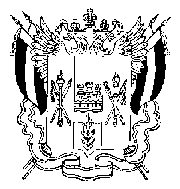 АДМИНИСТРАЦИЯ  КРАСНООКТЯБРЬСКОГО СЕЛЬСКОГО ПОСЕЛЕНИЯ    ВЕСЕЛОВСКОГО  РАЙОНА   РОСТОВСКОЙ ОБЛАСТИ347783, х Кр.Октябрь,             	пер. Центральный , 8Тел/ 63-2-75 ПОСТАНОВЛЕНИЕ                              «  15  » ноября  2021 года                          № 99Об утверждении Порядка выявления, перемещения, хранения брошенных, разукомплектованных, транспортных средств на территории Краснооктябрьскогосельского поселения Веселовского района 	В соответствии с федеральным законом от 06.10.2003 №131 « Об общих принципах организации местного самоуправления в российской Федерации. Федеральным законом от 10.12.1995 №196-ФЗ « О безопасности дорожного движения», Федеральным законом от 23.06.2016  №182 –ФЗ « Об основах си, Федеральным законом от 06.03.2006 № О противодействии терроризму, федеральным законом от 21.12.1994 №68-ФЗ « О защите населения и территорий от чрезвычайных ситуаций природного и техногенного характера, во исполнение п.8 решения протокола от 29.06.2021 № 96 заседания антитеррористической комиссии Ростовской области, решением Собрания депутатов  Краснооктябрьского сельского поселения  от 31.10.2017 №  42 «Об утверждении «Правил благоустройства, уборки и санитарного содержания территории Краснооктябрьского сельского поселения» 
в целях благоустройства территории муниципального образования  «Краснооктябрьское сельское поселение» освобождения от брошенного, разукомплектованного автотранспорта, устранения помех движению транспорта и пешеходов, увеличения пропускной способности  дорожной сети, облегчения уборки улиц и дворовых территорий. Администрация  Краснооктябрьского сельского поселения Веселовского района.ПОСТАНОВЛЯЕТ:1. Утвердить порядок выявления, перемещения, хранения брошенных, разукомплектованных транспортных средств на территории муниципального образования «Краснооктябрьское сельское поселение»  (далее Порядок) согласно приложению №1 к постановлению 2. Утвердить форму акта обследования брошенного, разукомплектованного транспортного средства согласно приложению №2 к постановлению. 3. Утвердить форму требования о перемещении брошенного разукомплектованного транспортного средства согласно приложению №3  к постановлению.4. Утвердить форму акта обследования брошенного, разукомплектованного транспортного средства согласно приложению №4 к постановлению	5. Рекомендовать:          5.1. Владельцам транспортных средств, обладающих признаками брошенных, разукомплектованных, принять меры для перемещения таких транспортных средств в места стоянок транспортных средств, специально предназначенные для хранения транспортных средств, принять меры по утилизации таких транспортных средств.             5.2. Населению муниципального образования «Краснооктябрьское сельское поселение»   сообщать о актах обнаружения транспортных средств, обладающих признаками брошенных, разукомплектованных, в Администрацию Краснооктябрьского сельского поселения.               6. Постановление вступает в силу со дня его официального опубликования в районной газете « Веселовские вести».               7. Контроль за выполнением постановления оставляю за собой.Глава АдминистрацииКраснооктябрьского сельского поселения                             О.И.КурицаПорядок выявления, перемещения, хранения брошенных, разукомплектованных транспортных средств на территории муниципального образования «Краснооктябрьское сельское поселение»1.  Общие положения, основные понятия, используемые для целей настоящего Порядка1.1.  Настоящий Порядок определяет процедуру выявления, перемещения, хранения брошенных, разукомплектованных транспортных средств 
на территории муниципального образования «Краснооктябрьское сельское поселение»  которые представляют угрозу безопасности жизнедеятельности граждан, создают помехи дорожному движению, движению специального и иного транспорта, затрудняют уборку территории населённых пунктов Краснооктябрьского сельского поселения, дорожной сети и дворовых территорий,  нарушают архитектурный облик и благоприятную окружающую среду Краснооктябрьского сельского поселения.1.2.  Для целей настоящего Порядка используются понятия:брошенное транспортное средство – транспортное средство, имеющее видимые признаки неиспользуемого (спущенные шины, выбитые стекла, открытые двери или иным образом разукомплектованное), а также 
не обладающее государственными номерными знаками;исполнитель- организация или индивидуальный предприниматель, осуществляющие перемещение транспортного средства 
на стоянку, а также хранение такого транспортного средства;стоянка для автомобилей – специально оборудованное и надлежащим образом охраняемое место, предназначенное для хранения перемещаемых транспортных средств.1.3.  На территории муниципального образования «Краснооктябрьское сельское поселение»  запрещается стоянка брошенных, разукомплектованных транспортных средств свыше 10 календарных дней вне специально отведённых мест, предназначенных для организованной стоянки транспортных средств.1.4.  Осуществление деятельности по перемещению брошенных, разукомплектованных транспортных средств осуществляется муниципальным учреждением или иной организацией или индивидуальным предпринимателем, отобранными в установленном законом порядке в результате конкурсных процедур.2.  Организация работы по выявлению, перемещению, хранению брошенных, разукомплектованных транспортных средств на территории муниципального«Краснооктябрьское сельское поселение»  образования 2.1.  Организация работ по выявлению, перемещению, хранению брошенных, разукомплектованных транспортных средств осуществляется администрацией Краснооктябрьским сельским поселением (далее – Уполномоченный орган).2.2.  Выявление брошенных, разукомплектованных транспортных средств на территории Краснооктябрьского сельского поселения осуществляется Уполномоченным органом, в том числе на основании поступающих 
в Уполномоченный орган обращений граждан, организаций, а также в ходе плановых и внеплановых мероприятий Уполномоченного органа.2.3.  Обследование брошенного транспортного средства обеспечивается комиссией по обследованию брошенных транспортных средств 
(далее – Комиссия).Состав комиссии по обследованию брошенных, разукомплектованных транспортных средств и Положение о работе Комиссии утверждается распоряжением Уполномоченного органа.В состав Комиссии по согласованию могут быть включены представители территориального органа Министерства внутренних дел Российской Федерации районного уровня, реализующего задачи и функции ОМВД России  по Веселовскому району, а также, в зависимости от выбранного способа управления многоквартирным домом, уполномоченный решением общего собрания собственников помещений в многоквартирном доме представитель (при непосредственном управлении многоквартирным домом собственниками помещений), представитель товарищества собственников жилья (жилищного кооператива, иного специализированного потребительского кооператива, управляющей организации), а также председатель совета многоквартирного дома, старший по дому (при их наличии).2.4.  Уполномоченный орган в течение трех рабочих дней со дня выявления брошенного, разукомплектованного транспортного средства обеспечивает обследование транспортного средства с составлением акта обследования транспортного средства по утвержденной форме согласно приложению № 2 к настоящему постановлению и размещает на данном транспортном средстве требование о перемещении транспортного средства (далее – требование) в течение 10 календарных дней по форме согласно приложению № 3 к настоящему постановлению.Требование размещается на брошенном, разукомплектованном транспортном средстве путем прикрепления его на стекло, а при его 
отсутствии – на капот, багажник, дверь, иной элемент кузова транспортного средства (при этом должен быть обеспечен свободный визуальный доступ 
для чтения указанного требования). Факт размещения требования фиксируется фотосъемкой с указанием времени и даты съемки.2.5.  В случае если собственник брошенного транспортного средства 
в течение срока, указанного в требовании, не принял меры по перемещению брошенного, разукомплектованного транспортного средства или не обратился в Уполномоченный орган с заявлением об отказе от права собственности 
на брошенное, разукомплектованное транспортное средство, Уполномоченный орган обеспечивает повторное обследование транспортного средства с составлением акта обследования транспортного средства 
по утвержденной форме согласно приложению № 4 к настоящему постановлению, и направляет письменную заявку исполнителю, который осуществляет перемещение транспортного средства на стоянку для автомобилей. К акту обследования, составленному Комиссией, прилагаются фотоматериалы. Акт обследования подписывается председателем и членами Комиссии. Эвакуация транспортного средства осуществляется в сроки, согласованные с исполнителем, в присутствии представителя Уполномоченного органа и членов Комиссии, которые сверяют данные акта обследования транспортного средства.2.6.  В течение 10 календарных дней с момента эвакуации брошенного, разукомплектованного транспортного средства на стоянку для автомобилей Уполномоченный орган размещает в средствах массовой информации (районная газета « Веселовские вести» и официальный сайт Администрации Краснооктябрьского сельского поселения) информацию об эвакуированном брошенном, разукомплектованного транспортом средстве с указанием его характеристик.2.7.  В случае если в течение 30 календарных дней  собственник, либо 
его законный представитель не обратились в Уполномоченный орган 
с заявлением о возврате брошенного, разукомплектованного транспортного средства либо об отказе от права собственности на брошенное транспортное средство, уполномоченное должностное лицо  Администрация сельского поселения в установленном законодательством порядке обращается в суд в целях признания транспортного средства бесхозяйным, за исключением случая, предусмотренного пунктом 2 статьи 225 Гражданского кодекса Российской Федерации.2.8.  Со стоянки для автомобилей транспортное средство выдается собственнику либо его представителю, имеющему оформленную 
в установленном порядке доверенность от собственника транспортного средства, только при наличии заявления с пакетом документов, подтверждающих право собственности на данное транспортное средство.2.9.  При возврате брошенного, разукомплектованного транспортного средства собственник, либо его законный представитель возмещает затраты 
на эвакуацию брошенного транспортного средства и его хранение.2.10.  Финансирование расходов на организацию выявления, перемещения, хранения брошенных, разукомплектованных транспортных средств осуществляется за счёт средств бюджета Администрации Краснооктябрьского сельского поселения,  Веселовского района.АКТ № __________обследования брошенного, разукомплектованного транспортного средства«____» ____________ 20__ года   ____ часов _____ минут___________________________________________________________________(место составления)Комиссия в составе: председателя комиссии___________________________________________________________________(должность, Ф.И.О.)и членов комиссии ______________________________________________________________________________________________________________________________________(должности и Ф.И.О. членов комиссии)___________________________________________________________________в присутствии ______________________________________________________________________________________________________________________________________(должности и Ф.И.О. иных лиц, присутствовавших при осмотре транспортного средства)установила, что транспортное средство ____________________________________________________________________________________________________________________________________________________________________________________________________________________________________________________________________________имеет признаки брошенного, разукомплектованного транспортного средства ______________________________________________________________________________________________________________________________________(состояние транспортного средства, в том числе признаки его отнесения к брошенному)в связи с чем уведомляется собственник о необходимости перемещения транспортного средства, имеющего признаки брошенного 
и препятствующего проезду, проходу пешеходов, уборке территории, проезду спецтранспорта и мусороуборочных машин к подъездам и мусорным контейнерам, размещенного с нарушением требований Правил благоустройства территорий Администрации Краснооктябрьского сельского поселения, утвержденный решением___________________________________________________________________,(реквизиты решения органа местного самоуправления об утверждении правил благоустройства)Приложение:1.	Фототаблица –  ___ снимков на ____ листах.2.	_____________ .3.	_____________ .Акт составлен в _____ экземплярах.Члены комиссии:________________    ______________________(должность)                                  (подпись)____________________    ______________________(должность)                                  (подпись)____________________    ______________________(должность)                                  (подпись)Собственнику транспортного средства:__________________________ (марка, модель)__________________________(государственный регистрационный знак)Требованиео перемещении брошенного,
разукомплектованного транспортного средства Информирую Вас о том, что принадлежащее Вам транспортное средство отвечает признакам брошенного, разукомплектованного транспортного средства и препятствует проезду, проходу пешеходов, уборке территории, проезду спецтранспорта, размещено с нарушением требований Правил благоустройства территорий Администраций сельских поселений Веселовского района. В случае если транспортное средство до ___________________ 20___г. 
не будет перемещено, производится его эвакуация  на стоянку для автомобилей, расположенную по адресу:_____________________________________________________________________________________________________________________________________, в соответствии с Порядком выявления, перемещения, хранения брошенных,  разукомплектованных транспортных средств на территории муниципального образования «Веселовский район», утвержденным ___________________________________________________________________(указываются реквизиты муниципального нормативного правового акта)Предлагаю Вам принять меры по перемещению транспортного средства 
или обратиться лично в __________________________________________________________________(указывается наименование уполномоченного органа)с заявлением об отказе от права собственности на брошенное транспортное средство.Телефон (-ы) для справок:  ____________________________.Руководитель/заместитель руководителя Уполномоченного органа     ___________________________________________   _______________________                                               (Ф.И.О)                                                                                             (подпись)                      АКТ № __________ обследования брошенного, разукомплектованного транспортного средства«____» ____________ 20__ года   ____ часов _____ минут__________________________________________________________________(место составления)Комиссия в составе: председателя комиссии
___________________________________________________________________(должность, Ф.И.О.)и членов комиссии ___________________________________________________ ___________________________________________________________________(должности и Ф.И.О. членов комиссии)___________________________________________________________________, в присутствии_______________________________________________________ ___________________________________________________________________            (должности и Ф.И.О. иных лиц, присутствовавших при осмотре транспортного средства)установила, что транспортное средство_________________ ______________________________________________________________________________________________________________________________________________________(марка, модель транспортного средства, государственный регистрационный знак, идентификационный номер (VIN), цвет, номер кузова, двигателя, шасси и др.)имеет признаки брошенного, разукомплектованного транспортного средства __________________________________________________________________ __________________________________________________________________,    (состояние транспортного средства, в том числе признаки его отнесения к брошенному)     в связи с чем комиссией принято решение об эвакуации (перемещении) транспортного средства, имеющего признаки брошенного, разукомплектованного и препятствующего проезду, проходу пешеходов, уборке территории, проезду спецтранспорта и мусороуборочных машин к подъездам и мусорным контейнерам, размещённого с нарушением требований Правил благоустройства территорий Администрации Краснооктябрьского сельского поселения, Веселовского района, утвержденных решением ____________________________________________________________________________________________________________________________________, (реквизиты решения органа местного самоуправления об утверждении правил благоустройства)на стоянку для автомобилей размещенную на территории ООО «Веста» по адресу: п. Веселый пер. Промышленный №7 на основании   договора заключённого от 13.01.2021 № 3 между ООО «Веста» и ОМВД России по Веселовскому району, по представленной письмом от 30.09.2021 № 5/7746 ОМВД России по Веселовскому району информации (о заключённом договоре)Приложение: Фото таблица –  ___ снимков на ____ листах._____________ ._____________ .Акт составлен в _____ экземплярах.Председатель комиссии: ________________________  _____________________                                                        (Ф.И.О, должность)                                        (подпись)                                    Члены комиссии:       ___________________________  _____________________                                                            (Ф.И.О, должность)                                        (подпись)                                                                         ___________________________  _____________________                                                            (Ф.И.О, должность)                                        (подпись)                                    Лицо, перемещающее ТС:  _______________________  ____________________                                                  (Ф.И.О, должность)                                   (подпись)                                  Приложение № 1      к постановлению Администрации    Краснооктябрьского сельского поселения № 99 «15» ноября 2021гГлава АдминистрацииКраснооктябрьского сельского поселения                          О.И.КурицаПриложение № 2      к постановлению Администрации  Краснооктябрьского сельского поселения № 99 «15» ноября 2021г  Глава Администрация  Краснооктябрьского сельского поселения                          О.И.Курица                                                                            Приложение № 3      к постановлению Администрации    Краснооктябрьского сельского поселения № 99 «15» ноября 2021гГлава  Администрации Краснооктябрьского сельского поселения                               О.И.КурицаВ.И. Коденко Приложение № 4к постановлению Администрации    Краснооктябрьского сельского поселения №99  «15» ноября 2021гГлава  Администрации Краснооктябрьского сельского поселения                                О.И.Курица  15В.И. Коденко 